SLOVENŠČINA, TOREK, 17. 3. 2020Dober dan!Danes bo malo več dela . Razporedi ga.Poišči besede, ki se začenjajo na črko z in ž.V ABC zvezek naredi vajo v zapisu. Pri velikih tiskanih črkah pazi na smer pisanja ter pravilno držo pisala. Pišemo od zgoraj navzdol.Včeraj si bil-a na sprehodu. Strašansko me zanima, kaj si opazil-a. Vzemi veliki brezčrtni zvezek, napiši današnji datum ter nariši 5 različnih stvari, ki si jih videl-a na sprehodu. Vesela bom, če poleg narisanega, napišeš še besedo. Če sprehoda ni bilo možno izvesti, poglej skozi okno ter nariši in napiši 5 različnih stvari, ki jih vidiš.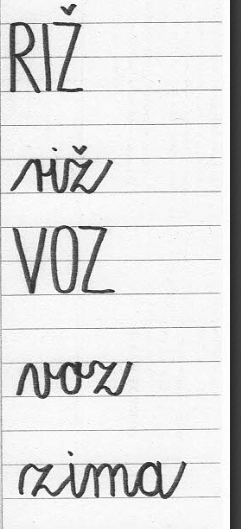 